NCPHA GOVERNING COUNCIL MEETING MINUTES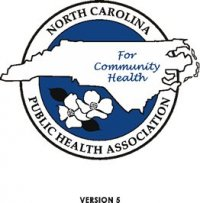 THURSDAY, JUNE 9, 2022ZOOMAttending: Leah Mayo, Kim McNeal, Kim Dittmann, Rod Jenkins, Mike Zelek, Peg O’Connell, Michaela Penix, Bruce Robistow, Josh Swift, Cheryl Kovar, Yolanda Massey-McCullough, Virginia Niehaus, Travis Greer, Amy Belflower-Thomas, Natasha Mofrad, Tonya Zimmerman, Kyle Hiltbrunn, Andrea Freeman, Jaimee Watts-Isley, Deborah Smith, Megan Hauser, Gerri Mattson, Rebecca Oakes, Kathy Dail Introductions:  Leah Mayo opened the meeting and welcomed new members.  Opened space for any questions new members have.  Leah Mayo acknowledged the health directors for receiving Rod Levine Award at LHD Conference.BUSINESS:Approval of Minutes:  Kim McNeal reported*Minutes from 4/26/22 were emailed by Kim Dittmann on 6/6/22. Cheryl Kovar motioned to approve minutes as presented. Rod Jenkins seconded the motion.  No further discussion. Vote taken and approved unanimously. Financial Reports:  Kim McNeal reported. *Finance report for period ending 4/30/22 was emailed by Kim Dittmann on 6/6/22. Statement of Financial Position was reviewed.  Total assets are $1660140.31. Total liabilities are $573303.47 for a total net asset of $1086836.84. 2021 Fall Educational Conference Budget vs. Actual report reviewed.  Current net revenue is $10680.98.  A column was included as a comparison for the virtual 2020 conference where net revenue was $9827.69.  The Statement of Financial Activities report was reviewed.  Rod Jenkins motioned to approve financials as presented. Deborah Smith seconded the motion. No further discussion. Vote taken and approved unanimously.*Review of 2022-2023 proposed budget completed by Kim Dittmann. Executive Committee voted to pause Emerging Leaders’ program for a year to review and discuss program with NC Medical Society.  Leah Mayo reviewed rationale of pausing Emerging Leaders’ program due to rising cost from Medical Society and decrease in applications.  Motion from committee.  No further discussion. Vote taken on budget and approved unanimously.Executive Director Report:  Katye Griffin reported (by email).*Alliance Board meets next Thursday immediately following health directors meeting in Raleigh (will vote on budget and consider Executive Staff performance).  Brasco marketing project is going well - logos/color scheme closed to finalized and naming the collective still in process; goal is to have new name and logo ready for fall conference*NCALHD- Meet next Thursday in Raleigh- Tracking Senate Bill 372; will work with NCPHA Advocacy Committee going forward on environmental health concerns (requirement for pre-construction meeting) Operations Officer Report:  Kim Dittmann reported. * 1299 members, 79 organizational members.  Organizational dues invoices are going out soon.*NCPHA was awarded NC Community Based Partner for Region IV. Leah Mayo reviewed this award and structure of award process.*Katye Griffin and Kim Dittmann plan to go on site visits in Winston-Salem and Greensboro in July for FEC 2023 sites.  They are also looking also in Charlotte and Concord.*APHA membership report completed 6/8/22 by Kim Dittmann.EXECUTIVE & STANDING COMMITTEE REPORTS:President:  Leah Mayo reported. *Leah Mayo discussed idea of partnering with sections for All-Star Awards.  Due to timing, this will not occur for FEC 2022 and work with sections to move in this way for FEC 2023.  Leah encouraged all to continue awards and scholarships as planned for FEC 2022 and well as encouraged sections to nominate sections member(s) for All-Star Award.  Gerri Matson asked about a standardized application.  Leah noted this will be something to look at for 2023.  *Leah Mayo reported on NCPHA call for nomination for Executive Committee officers will be coming in the next month.  NCPHA will use same process as last year for nominations and elections. New terms will start at FEC 2022.*Leah Mayo reviewed the logos, branding and collective structure from Brasco.  Leah stated plan is to have this ready for reveal by FEC 2023.  Currently, Brasco is working on new name for all three groups other than current term “collective”. President-Elect/Professional Development:  Rod Jenkins * Leah Mayo reported on FEC 2022.  Conference will be held 9/14-9/16/2022 in Wilmington.  Planning committee met 6/8/22 and registration opened 6/1/22. Speakers are set and sections are working on their sessions.  Deadline set for sections of 9/1/22.  Committee is still working on entertainment for Thursday evening.  Applications opens for major awards.  Additional rooms for Tuesday have been added to the hotel block.Vice President/Public Awareness:  Iulia Vann* Kim Dittmann reported that newsletter will be released by end of June 2022.Immediate Past President/Organizational Structure:  Mike Zelek reported. * Mike Zelek reported that updated bylaws were approved at April 2022 conference.Membership and Outreach: Deirdre Moyer* Leah Mayo reported that a committee meeting is planned for end of 2022Advocacy:  Peg O’Connell reported.*Peg O’Connell reported next advocacy meeting scheduled for 6/14/22.*Peg O’Connell reported on possible medical marijuana in NC if federal bill approval. Senate bill has been sent to Governor’s desk.  Peg stated that another medical marijuana bill moved through the Senate but is sitting in the House. *Peg O’Connell reported on state budget process and proposals in this budget.  *Peg O’Connell reported that the “Parents Bill of Rights” passed the Senate.  Peg reviewed this bill.  A similar bill passed in the House.  *Peg O’Connell reported on Medicaid Expansion.  She stated Senator Berger had a press conference and proposed Medicaid Expansion bill with a work requirement.  There are other provisions in this bill in regards to SAVE Act, elimination of surprise medical bills, etc.  Following this, on second reading, vote for expansion was 44-2.  After the third reading of the bill, the vote was 43-1.  Bill is now in the House for concurrence.  Advocates are working with the House.  Peg reported that there is a possibility expansion can pass in this short session as a part of the budget.  Discussion held on provisions of the bill.
*Jaimee Watts-Isley discussed advocacy committee discussions on the Parents’ Rights Bill.  NCPHA will await advocacy committee guidance for a stance.  Jaimee received talking points from Equality NC.  Discussion held on sharing this with membership.  Jaimee will wait on advocacy meeting next week and send information in one document.
Audit Committee: LaShonda Ouk.* Leah Mayo reported on the finalized mini grant application and grantee reporting document.  Leah reported for this year there is $3000 total for internal and external requests.  Any interested party can obtain documents from Kim Dittmann.BIPOC: Michaela Penix * No report.APHA:  Brittan Williams * Leah Mayo reported that APHA membership report was submitted 6/8/22 by Kim Dittmann.  APHA also submitted to NCPHA list of NC based APHA members.  This may be an avenue for outreach for NCPHA membership.Members-At-Large: Nina Beech, Bruce Robistow, Honey Estrada, Josh Swift, Cheryl Kovar, Karen Powell* No reportACADEMIC LIASON: Yolanda Massey-McCullough reported.* Working on meeting for FEC 2022.  Yolanda Massey-McCullough open to those who are open to working on this committee.  AD HOC COUNSELLOR OF LAW: Chris Hoke* No reportDPH LIAISON: Virginia Niehaus reported* Virginia Niehaus reported that the division is also tracking many bills in the legislature as well as the budget process.AFFILIATE REPORTS:  Eastern District:  Travis Greer reported. * Eastern District Conference will be held 4/25-4/28/23 in Nags Head, NC.* Travis reported successful in person 2022 conference.SECTION REPORTS:Aging:  Ruth Little * No reportAcademic/Practice-Based Research: Amy Belflower Thomas/Torica Fuller reported.* Abstract submissions open for FEC 2023.  Plan to release timeline and call for abstracts in newsletter.Dental Health: Natasha Mofrad reported.* Natasha Mofrad reported on possible changes in dental law and some health departments are focusing on school-based dentistry.Environmental Health	:  Tonya Zimmerman reported.* Executive Committee meeting well be held 6/10/22.* Section will extend deadline for scholarship applications to 6/15/22.* Section received one nomination for Environmental Health Specialist of the Year.* New secretary, Catherine Hobby, voted in for section at last business meeting.Epidemiology/Stats/Lab:  Kyle Hiltbrunn reported.* Section working on conference.Finance, Administration, Mgt Support, Internet Technology (FAMI): Andrea Freeman reported*Executive Committee meeting will be held this month.* Section is planning for conference.Nursing:  Jaimee Watts-Isley reported.*Section is working on recruitment and have 2 new officers.  Liz Stephens from Durham will be chair-elect.  Second officer position is still in the works.Public Health Leadership:  Pamela Brown * No reportSocial Work: Deborah Smith reported.*Section is working on FEC 2022.  *No new Executive Committee officers as these changed in 2021.Wellness and Prevention:  Megan Hauser reported.*Section working to schedule a meeting and on an article for the newsletter.Women’s & Children’s Health:  Gerri Mattson reported*No changes in leadership.*Section working on scholarship, WCH Super Hero Awards, and sessions for FEC 2022.Young Professionals:  Rebecca Oakes reported.* Young Professionals working on meeting for June 2022.* Young Professionals’ conference held and positive feedback was received post-conference*Section working on event(s) for FEC 2022. SPECIAL APPOINTMENTSHealthy NC 2030:  Kathy Dail reported* Healthy North Carolina 2030 (HNC 2030) is implemented through the NC State Health Improvement Plan (NC SHIP).  The 2022 NC SHIP will be released publicly within the next two weeks.  *DPH conducted a DATA WALK at PHL conference with its partners NC AHEC and Results NC/Foundation for Health Leadership & Innovation.  We continue to embrace results-based accountability for local and state public health (and soon regional activities for community health assessments). Kim Dittmann reviewed reports related to Health Indicator 6: 3rd Grade Reading Proficiency.*Group is opening a new website for HNC 2030 in July.Parliamentarian: Eunice Inman * No reportCitizens for Public Health:  Wes Grey * No reportStudent Representative:  Shivani Petel*No reportOther Business*Geri Matson noted March for Our Lives rallies in NC related to gun violence.  *Geri Matson noted June is Pride Month.  Gerri suggested sharing community events through e-blast.  Kim Dittmann will accept any events as well has searching for events on her own and distribute.Respectfully submitted,Kim McNealSecretary/Treasurer, NCPHA